******学校服装设计与工艺专业人才培养方案（2020级）	专 业 负 责 人： xxx 	专业部部长签印： xxx	教务处长： xxx 	主 管 校 长 签 印： xxx 	制订时间：2020年6月	修订时间：2021年6月服装设计与工艺专业人才培养方案一、专业名称及代码专业名称：服装设计与工艺专业代码：680402（原代码：142400）二、入学要求初中毕业生或具有同等学力者三、修业年限学制：三年四、职业面向表1职业面向表五、培养目标和培养规格（一）培养目标本专业坚持立德树人，面向服装行业，培养从事服装设计、服装制板、服装裁剪、服装陈列等一线工作，具有一定的科学文化水平，良好的人文素养、职业道德和创新意识，精益求精的工匠精神，较强的就业能力和可持续发展能力，德智体美劳全面发展的高素质劳动者和技术技能人才。（二）培养规格1.素质（1）坚定拥护中国共产党领导和我国社会主义制度，在习近平新时代中国特色社会主义思想指引下，践行社会主义核心价值观，具有深厚的爱国情感和中华民族自豪感。（2）崇尚宪法、遵法守纪、崇德向善、诚实守信、尊重生命、热爱劳动，履行道德准则和行为规范，具有社会责任感和社会参与意识。（3）树立起职业生涯发展的自主意识，树立积极正确的人生观、价值观和就业观念。（4）具有良好的职业道德，能自觉遵守行业法规、规范和企业规章制度。（5）具有维护公共利益，勇于承担责任的品质。（6）具有较好的艺术素养和审美能力。（7）具有良好的人际交往、团队协作能力。（8）具有环境保护、安全生产的意识。（9）具有运用计算机进行技术交流和信息处理的能力。（10）具有借助工具查阅中、英文技术资料的基础能力。2.知识（1）了解中国特色社会主义理论体系的基本原理。（2）了解国家的政治经济形势与政策。（3）掌握必备的体育知识、必要的心理健康知识、法律知识和国防教育知识。（4）了解服装产业现状和发展方向，知晓成衣生产基本环节和工艺流程。了解服装材料基本特性和鉴别方法，知晓服装工业化生产管理的基本要求和规程，掌握一般服装品种国家质量标准基本内容。（5）具有鉴别材料特性的能力；具有根据款式设计风格、款式细部结构特点合理选配服装面辅料的能力。（6）掌握服装设计的基础理论知识、人体形态特征、形式美法则等造型美学基础知识，懂得服装设计的基本原理和方法。具有运用服装服饰基础知识，进行服装及服饰的初步设计、制板、制作的能力。（7）了解人体测量基本方法，理解服装结构设计原理，具有识读服装结构图、服装款式图、服装设计构思图和服装样品的能力，具有应用服装结构造型原理进行一般变化造型服装的纸样制作的能力。（8）熟悉服装常用设备的基本性能，掌握服装缝制工艺的基本要求和操作方法，具有根据生产要求合理选用和正确使用工具的能力，具有基本维护和保养常用服装缝纫设备的能力。（9）具有对服装进行整体配色的能力，掌握服装电脑辅助设计软件的特点和使用方法，具有手工绘制一般变化造型服装款式图的能力，具有运用电脑和电脑辅助设计软件绘制服装款式图的能力。（10）了解服装流行要素的成因规律和服装市场调研、营销的基本方法，具有收集服装流行要素、归纳流行趋势、提炼流行元素的能力。（11）具有根据生产任务和产品特点，进行工序划分和编制生产工艺单的能力，具有根据任务要求制作服装零部件和一般简单服装典型品种的能力（初级），具有初步进行服装立体造型的能力。3.能力（1）具有制作服装大类典型品种成套样板的能力。（2）具有运用 CAD 软件进行服装样版放码和排料的能力。（3）具有根据设计要求或设计图稿进行服装立体造型，并能进行平面纸样的检验与修正的能力。（4）具有分析和组合服装工序、编写大类典型服装品种缝制工艺和质量要求等技术文件的能力。（5）具有根据任务单或款式图独立完成服装裁剪配伍、缝制熨烫等复杂工序操作的能力。（6）具有对服装生产进行质量控制与检测的能力。具有整合服装款式、色彩、材料等要素的能力。（7）具有手工、电脑设计绘制服装系列效果图（款式图）的能力。（8）具有根据任务要求进行服装款式拓展设计的能力。具有正确分析特定消费群体个性要求、运用形式美法则进行服装命题设计和虚拟品牌开发的能力。六、课程设置及要求（一）课程体系设计思路表2  职业能力分析与课程设置表（二）课程设置图1：主要课程1.公共基础课程专业技能课程（1）专业核心课程（2）专业基础课程 （3）专业选修课（三）职业认证训练项目七、教学进程总体安排（一）学时安排表3  服装设计与工艺专业学时安排表说明：此表数据按周分配。（二）教学进程总体安排表4  教学进程总统安排注：1.理实一体化课程在课程名称前加“*”表示。      2.1+X证书课程“☆”表5  课程占比安排表表6  服装设计与工艺专业考试形式一览表考试形式：笔试、实操、机考、实践、实习八、实施保障（一）师资队伍专任教师具有本科及以上学历，具有中等职业学校教师资格证书，有良好的师德，关注学生发展，熟悉教学规律，俱备终身学习能力和教学改革意识。按照《中等职业学校教师专业标准》和《中等职业学校设置标准》的有关规定，进行教师队伍建设，合理配置教师资源。本专业现有专任教师27人。专任教师职称结构分布：高级讲师3人，中级讲师6人，助理讲师18人；专任教师学历结构分布：硕士2人，本科25人。制定和完善专业教师下企业实践锻炼管理办法，建立规范的“双师型”教师认定考核机制，重点培养“双师型”教师。过校企合作方式，将企业、行业专家、能工巧匠列入兼职教师库，并在原有基础上增聘行业专家担任兼职教师。兼职教师通过开展讲座、听课、评课等形式提高教学技能。（二）教学设施1.校内实训室表7  服装实训室情况表2.校外实训基地表8  校外实训室情况表（三）教学资源主要包括能够满足学生专业学习、教师专业教学研究和教学实施需要的教材、图书及数字资源等。 专业核心课程教材使用基本情况表9  教材情况表注：经学校验收但未出版的校本教材，则注明“样本教材”；教材类型则为活页式、工作手册式、传统教材等;使用国家规划教材， 对于一些特色课程要配有自编教材。2.专业核心课程数字化教学资源建设情况表10  数字化教学资源选用表表11  信息化资源选用表（四）教学方法依据职业教育的要求，充分遵循以“学生为主体,教师为主导”的教学理念，采用线上线下混合式教学模式，围绕专业岗位需求，开展以项目教学为主线的“项目教学法”、“任务驱动法”、“情境教学法”等课程教学方法。项目教学法：以学生为主体的开放式教学方式。教师制定项目与计划，组织学生自主设计项目实施计划，进行自主学习、实施、操作，以培养学习能力、方法能力、社会能力与提高素质为目标的教学方法。任务驱动教学法：以完成一个个具体的任务为线索，把教学内容巧妙地设计在每个任务之中,让学生自己提出问题,经过思考和教师的点拨，自己解决问题,完成任务的一种以“学习者为中心”教学方法。情境教学法：创设工作情境—课前准备(分析情境案例-模拟演练小组-教师给予指导)—课堂演练和答疑—教师分析总结。小组讨论法;根据中职学生的认知心理特征而进行的一种方法。老师提前将教学内容和教学目标告知学生，学生先自学，然后在讨论中分享他人的意见和见解。这种方法增强了学生的自信心和自主学习的能力。（五）学习评价以学生素质、能力为核心，教育与产业、校内与校外结合的评价机制，实行学分制、多层次、多元化的考评，引导学生全面提升和个性发展。（1）评价体系内容采用“过程性评价和终结性评价相结合”、“教师评价与学生自评相结合”、“学校、企业、社会相结合”的多元化评价主体的考核评价体系。在评价过程中，重点考核学生利用专业知识解决实际问题的能力，加大技能考核力度。过程性评价加入职业素养考核，终结性评价主要指期末考试，以实务考核为主。企业顶岗实习评价实行以企业为主的制度，实习成绩由企业和学校共同考核鉴定，企业顶岗实习过程性考核成绩占70%，顶岗实习报告成绩占30%。根据课程类型，合理确定理论考核题与实践考核题的比重。（2）评价体系具体措施①专业核心课和专业方向课评价方案此类课程评价项目包括：过程性评价过程性评价的主体包括学生评价者和教师评价者。重视学生的自我评价、学生相互评价，提高“平时成绩”占课程最终成绩的比例。过程性评价的内容主要是考核学生必须掌握的知识、技能和素质。教师根据单元知识要点分单元制定知识技能评分标准。同时把学生自我管理能力、学习能力、团队合作能力等体现基本职业人素质要求的通用职业能力列入评价目标，不仅评价学生专业学习的成果，而且对学生学习过程中表现出来的潜在能力和思想、道德、心理、素质等各方面进行评价。②顶岗实习评价方案根据顶岗实习的特点，对岗位能力评价主要采用过程性评价。企业指导老师评定成绩评价标准，按照中等职业学校培养目标、课程计划、顶岗实习目标、实习内容以及实习单位对学生综合素质的要求，将实习单位评价指标设置见附表。（六）质量管理1.学校层面学校建立专业建设和教学质量诊断与改进机制,健全专业教学质量监控管理制度。按照诊断改进螺旋，从制定目标，制定标准、计划并进行实施，通过诊断或监测，进行分析，发现预警、及时进行调整改进，从而完善课堂教学、教学评价、实习实训、毕业设计以及专业调研、人才培养方案更新、资源建设等方面质量标准建设，通过教学实施、过程监控、质量评价和持续改进，达成人才培养规格。2.专业部层面根据专业部对专业人才培养质量监控的要求，成立以部门主任为组长，教学主任为副组长，教研室主任、班主任、教务处人员为组员的教学工作领导小组，建立专业建设和教学过程质量监控机制，健全专业教学质量监控管理制度,加强日常教学组织运行与管理，每周定期开展课程建设水平和教学质量诊断与改进，建立健全日巡课、周听课、评教评学等制度,建立与企业联动的实践教学环节督导制度，完善课堂教学、教学评价、实习实训以及专业调研、人才培养方案更新、资源建设等方面质量标准建设，通过教学实施、过程监控、质量评价和持续改进，达成人才培养规格。3.教研室层面教研室依照专业部教学标准要求和专业课程标准,组织组内教师每周教学听课互评，每周教学教改研讨，每学期1-2次公开课、示范课等教研活动，提升教研室教学质量管理水平，严明教学工作纪律，强化教学组织功能。4.教师层面任课教师根据所承担课程的知识、能力、素质目标,充分进行课前学情分析，整理自身课堂教学的优势、缺点和机遇，因材施教后，做好每次课的教学反思与改进，定期进行每单元的测验与反馈。强调教学过程中教师以实时更新的形成性评价来促成更好的终结性评价，并实现理想的综合性教学评价。形成阶段性实时管控的，任课教师课堂内教学质量管理规范。5.学生层面专业教研组织建立毕业生跟踪反馈机制及社会评价机制，并对生源情况、在校生学业水平、毕业生就业情况等进行分析，定期评价人才培养质量和培养目标达成情况，有效改进专业教学，持续提高人才培养质量。九、毕业要求1．学生在校学习期间，所有课程均应参加考核，考核合格，并达到培养规格中的素质、知识、能力要求。2．课程考核分为考试和考查2种，各门课程的考核必须按教学大纲的要求进行，跨学期课程按学期分别计算；成绩评定采用百分制，未通过课程考核时，可补考2次，理论考试实行教考分离，专业课程中实践性强的课程均应进行技能考试，理论考试与技能考试成绩按比例计算列入课程总成绩。3．顶岗实习鉴定合格。遵守实习规章制度，实习鉴定报告由实习单位填写，总评为合格及以上为达标。4．毕业考试内容为公共基础、专业基础、实践能力，考试及格即为合格。5．学生须同时达到所有课程考核及格、顶岗实习合格、毕业考试合格，才能准予毕业并发放毕业证。十、专业指导委员会表12 专业指导委员会情况表十一、专家论证专业指导委员会论证意见 十二、附录附录1：学生顶岗实习评分标准附录2：学生顶岗实习考核表附录1：学生顶岗实习评分标准学生顶岗实习评分标准附录2：学生顶岗实习考核表总结性评价顶岗实习综合成绩评定学生顶岗实习考核表说明：企业评定成绩（80%）校内指导老师评定成绩（20%）综合成绩评定等级（□优□良□合格□不合格）优秀 86-100 分；良好 76-85 分；合格 60-75 分；不合格 59 分以下。对应行业对应职业（岗位）职业资格证书举例服装行业服装设计人员服装制板工服装裁剪工服装制作工服装陈列师服装制作工（中级）服装设计定制工（中级）服装跟单师（中级）服装制板工（中级）服装设计定制工（中级）服装陈列师（助理）服装设计人员服装制板工服装裁剪工服装制作工服装陈列师服装制作工（中级）服装设计定制工（中级）服装跟单师（中级）服装制板工（中级）服装设计定制工（中级）服装陈列师（助理）序号工作岗位工作任务职业能力课程设置（含实训）1服装制板工制版服装样版制作工初、中级服装结构制图服装CAD1服装制板工排料服装样版制作工初、中级服装结构制图服装CAD1服装制板工裁剪服装设计与定制工初、中级服装结构制图服装CAD2服装制作工缝制服装设计与定制工初、中级服装缝制工艺2服装制作工整烫服装设计与定制工初、中级服装缝制工艺3服装设计人员设计服装设计师初级服装设计基础4服装陈列师陈列服装陈列师初级服饰陈列展示序号课程名称主要教学内容学时1中国特色社会主义依据《中等职业学校思想政治课程标准（2020 年版）》开设，以习近平新时代中国特色社会主义思想为指导，阐释中国特色社会主义的开创与发展，明确中国特色社会主义进入新时代的历史方位，阐明中国特色社会主义建设“五位一体”总体布局的基本内容，引导学生树立对马克思主义的信仰、对中国特色社会主乂的信念、对中华民 族伟大复兴中国梦的信心，坚定中国特色社会主义道路自信、理论自信、制度自信、文化自信，把爱国情、强国志、报国行自觉融入坚持和发展中国特色社会主义事业、建设社会主义现代化强国、实现中华民族伟大复兴的奋斗之中。362心理健康与职业生涯依据《中等职业学校思想政治课程标准（2020 年版）》开设，基于社会发展对中职学生心理素质、职业生涯发展提出的新要求以及心理和谐、职业成才的培养目标，阐释心理健康知识，引导学生树立心理健康意识，掌握心理调适和职业生涯规划的方法，帮助学生正确 处理生活、学习、成长和求职就业中遇到的问题，培育自立自强、敬 业乐群的心理品质和自尊自信、理性平和、积极向上的良好心态，根据社会发展需要和学生心理持点进行职业生涯指导，为职业生涯发展奠定基础。363哲学与人生依据《中等职业学校思想政治课程标（2020 年版）》开设，阐 明马克思主义哲学是科学的世界观和方法论，讲述辩证唯物主义和历 史唯物主义基本观点及其对人生成长的意义。364职业道德与法制依据《中等职业学校思想政治课程标准（2020 年版）》开设，着眼于提高中职学生的职业道德素质和法制素质，对学生进行职业道德和法治教育。帮助学生理解全面依法治国的总目标和基本要求，了解职业道德和法律规范，增强职业道德和法治意识，养成爱岗敬业、依法办事的思维方式和行为习惯。365语文依据《中等职业学校语文课程标准（2020 年版）》开设，并注 重培养学生欣赏语文作品的能力；加强写作和口语交际训练，提高学 生应用文写作能力和日常口语交际水平，使学生进一步巩固和拓展必 需的语文基础知识，满足学生升学需要。2526数学依据《中等职业学校数学课程标准（2020 年版）》开设，并注重培养学生数学素养，掌握数学基本运算、基本计算工具的应用，为 学习专业课打下基础，并满足学生升学需要。2527英语依据《中等职业学校英语课程标准（2020 年版）》开设，并注 重培养学生听、说、读、写的基本技能和运用英语进行交际的能力， 在初中英语的基础上，巩固、扩展学生的基础词汇和基础语法，并为 学习专门用途英语打下基础，满足学生升学需要。1628体育与健康依据《中等职业学校体育与健康课程标准-（2020 年版）》开 设，并注重培养学生掌握基本运动技能、增强体质，全面提升学生综 合素质，使学生形成良好的意志品质，促进学生的心理健康。1629信息技术依据《中等职业学校信息技术课程标准（2020  年版）》开设， 并注重培养学生根据工作需要利用 OFFICE 软件制作电子文档、电子 演示文稿的能力，并能利用电子表格软件进行数据分析与处理。3610艺术依据《中等职业学校艺术课程标准-（2020 年版）》开设， 坚 持立德树人，充分发挥艺术学科独特的育人功能，以美育入，以文化 人， 以情动人，提高学生的审美和人文素养，积极引导学生主动参与 艺术学习和实践，进一步积累和掌握艺术基础知识、基本技能和方法， 培养学生感受美、鉴赏美、表现美、创造美的能力，帮助学生塑造美 好心灵，健全健康人格， 厚植民族情感，增进文化认同，坚定文化自 信， 成为德智体美劳全面发展的高素质劳动者和技术技能人才。3611历史依据《中等职业学校历史课程标准（2020 年版）》开设，历史 学科核心素养包括唯物史观、时空观念、史料实证、历史解释、家国 情怀五个方面。唯物史观是诸素养得以达成的理论保证；时空观念是 诸素养中学科本质的体现；史料实证是诸素养得以达成的必要途径； 历史解释是诸素养中对历史思维与表达能力的要求； 家国情怀是诸素 养中的价值追求的目标。通过诸素养的培育，达到立德树人的要求。36序号课程名称主要教学内容学时1服装生产基础了解服装企业生产概况和基本生产流程；了解服装 生产方式和服装专业基本术语；理解成衣流水线岗位 分类和服装工序划分原理；了解大类产品技术标准；认 识服装信息化生产技术管理的重要性；了解服装常用 设备种类362服装设计基础了解服装设计的相关概念知识；掌握美术造型基本 方法，具备素描（线描）、色彩、图案应用能力；理解 服装款式构成的基本要素与形式美法则；了解服装配 色的基本方法；认识服装人体的基本特征以及人体与 服装部位的对应关系；具备绘制款式图、效果图的基 本能力；掌握服装造型设计的基本原理和方法1083服装结构设计了解服装制图的基本知识；掌握人体以及服装成衣 的测量方法；认识人体体型与服装结构的关系，掌握 不同款式服装尺寸加放量和放缝的依据、要求；了解 不同门幅用料计算方法，掌握一般品种服装款式的制 图原理和方法，能用原型法和比例法进行一般品种服 装的纸样制作；能够运用服装结构变化规律，认识、 分析、解决一般体型的服装款式变化  1444  服装材料了解服装面辅料的种类和基本特性；掌握各类面料 的基本组织结构、服用性能与主要用途；掌握常用服 装材料正反面、经纬向的识别方法；具备鉴别常用面料、 辅料的类别、基本结构、成分等的能力；了解不同材 料服装的洗涤、保管要点和除渍方法；认识服装材料 与服装款式设计、服装制作工艺的关系；具备合理选择、 使用各类服装材料的能力725服装制作工艺了解日常服装的测量、裁剪、缝制、熨烫的基本要 求；掌握常用手缝针法和机缝缉线基本操作要领；理解 服装各类零部件的裁制流程，运用恰当工艺进行服装 部件的裁配、缝制、整烫；能分析设计图稿的风格特征， 灵活运用工艺手段，合理进行服装部件、一般服装典 型品种的制作；了解现代服装企业裁剪、缝纫、后整 理流水线生产技术基本工艺流程3786服装立体造型了解立体造型设计的基础知识，认识立体造型的概 念和原理，掌握立体造型的变化手法；能正确分析款 式风格特点，采用原型结构手法进行纸样制作，通过 立体造型正确表达服装款式风格特征  36序号课程名称主要教学内容学时1服装款式电脑拓展设计了解拓展设计的内涵，会阅读、理解并分析基本款 式组合元素；理解服装拓展设计的任务与要求，掌握 服装拓展设计的方法和表现技巧；能综合整合设计元 素，运用常用电脑辅助设计软件，进行服装整体造型 和系列拓展设计722服饰陈列展示了解服饰陈列的相关概念、特性和发展历程；掌握 陈列空间规划、服装搭配、色彩搭配、橱窗专题设计、 陈列氛围营造、陈列管理、促销手段等相关知识和技能， 具备陈列设计能力、视觉营销能力；掌握陈列构成元 素的组合方法，会分析产品特点，设计服饰陈列策略 和技巧363服装 CAD 版型制作与放码认识服装 CAD 在服装设计和生产中的作用，掌握服 装 CAD 的基本理论；了解 CAD 主流软件，掌握一种 CAD 软件的工具操作方法；掌握服装 CAD 板型制作、 放码和排料工艺技术；知晓绘图仪、数字化仪等辅助 设备的使用方法；懂得资料备份、保存、编码、检索 和存取724服装成衣设计了解成衣、流行等概念与成因，理解成衣设计的要 素和设计步骤；掌握成衣品牌类型、品牌风格、品牌 运营策略及流行趋势收集、市场调研分析的方法；具 备整合款式、色彩、面料等要素的能力，能够运用成 衣设计原理进行系列服装设计和虚拟品牌开发1085服装工业样板制作与推档理解服装大类产品结构设计原理，具备设计服装大 类产品整体结构的能力；了解服装工业样板制作要求， 掌握服装推档原理和推档技术；理解服装大类产品系 列样板设计和制作要求，掌握服装工业系列样板制作 与推档方法；具有验证样板合理性的能力54序号课程名称主要教学内容和要求学时1  服装发展史服装起源、中国服装发展史、外国服装发展史和服装发展的跨文化比1较四部分。中国部分着重阐述先秦以来历代服饰的沿革与演变，外国部分则以欧洲服装的发展与变迁为主要内容。362服装营销策略与电子商务基础了解市场调研的概念和作用；掌握市场调研的类型和方法；认识市场调研应着重解决的问题；掌握制定营销策略的原则和方法；知晓促销手段（方法）的种类 及作用；认识电子商务的基本概念；理解电子商务的运作模式；掌握网络营销的基本方式和要求。36项目（证书名称）要求等级基本要求颁证单位相应课程认证时间（写学期）1+ X服装陈列设计职业技能证初级1.能够正确使用店铺货架及陈列道具。2.能够熟练运用实场陈列基本形式及其规范。3.能够按照陈列规范及要求做好陈列。4.能够按照陈列规范及要求做好陈列维护和调整。北京锦达科教开发总公司服饰陈列展示2021年上学期分类 学期课程 教学顶岗实习综合实训军训入学教育考试机 动假 期合 计11811115272181162631811424418116265991142461818总计81189115525145备注课程类别课程类别序号课程名称学时学分学时分配学时分配学时分配学时分配学时分配学时分配学时分配学时分配学时分配学时分配学时分配课程类别课程类别序号课程名称学时学分理论实践第一学年第一学年第二学年第二学年第二学年第三学年第三学年第三学年第三学年课程类别课程类别序号课程名称学时学分理论实践第1学期第2学期第3学期第4学期第4学期第5学期第5学期第6学期第6学期公共基础课公共基础课1中国特色社会主义362362公共基础课公共基础课2心理健康与职业生涯362362公共基础课公共基础课3哲学与人生3623622公共基础课公共基础课4职业道德与法制3623622公共基础课公共基础课5语文2521425242224444公共基础课公共基础课6数学2521425242224444公共基础课公共基础课7英语162916222222222公共基础课公共基础课8体育与健康162916222222222公共基础课公共基础课9计算机应用基础362362公共基础课公共基础课10艺术362362公共基础课公共基础课11历史362362公共基础课公共基础课小计小计1080608821981812101014141212专业技能课专业核心课程1服装生产基础3623622专业技能课专业核心课程2*服装设计基础1086367224专业技能课专业核心课程3*服装结构设计14487272444专业技能课专业核心课程4服装材料72436364专业技能课专业核心课程5*服装制作工艺3782110027844446666专业技能课专业核心课程6*服装立体造型设计362181844专业技能课专业基础课7*服装款式电脑拓展设计72436364专业技能课专业基础课8*☆服饰陈列展示362181822专业技能课专业基础课9*服装 CAD 板型制作与放码724363644专业技能课专业基础课10*服装成衣设计108636724444专业技能课专业基础课11服装工业样板与推挡54327272222专业技能课专业选修课12服装发展史3623622专业技能课专业选修课13服装营销策略与电子商务基础3623622小    计小    计小    计小    计1188665236651016181814141616综合实训综合实训综合实训综合实训252142828顶岗实习顶岗实习顶岗实习顶岗实习570322828合    计合    计合    计合    计3090170140586328282828282828282828课程类别课程类别课程门数计划安排学时毕业要求学时在总学时中所占比例必修课公共课111080108034.95%必修课专业课131188118839.45%选修课服装材料172722.33%选修课市场营销136361.17%毕业总学时：3090毕业总学时：3090毕业总学时：3090 理论学时：1405 理论学时：140545.47%毕业总学时：3090毕业总学时：3090毕业总学时：3090实践学时：863实践学时：86354.53%毕业总学时：3090毕业总学时：3090毕业总学时：3090综合实训：252综合实训：25254.53%毕业总学时：3090毕业总学时：3090毕业总学时：3090顶岗实习：570顶岗实习：57054.53%课程类别课程名称考试考查考试形式公共基础课语文√笔试公共基础课数学√笔试公共基础课英语√笔试公共基础课体育与健康√实操公共基础课计算机应用基础√笔试公共基础课中国特色社会主义√笔试公共基础课心理健康与职业生涯√笔试公共基础课哲学与人生√笔试公共基础课职业道德与法制√笔试公共基础课公共艺术√实操专 业 基 础 课服装设计基础√实操专 业 基 础 课服装制作工艺√笔试专 业 基 础 课服装材料√实操专 业 基 础 课服装结构设计√实操专 业 基 础 课服装款式电脑拓展设计√　实操专 业 基 础 课服饰陈列展示√实操专 业 基 础 课服装 CAD 板型制作与 放码√实操专 业 基 础 课服装发展史√笔试专 业 基 础 课服装营销策略与电子商务基础√笔试专 业 基 础 课服装成衣设计√实操专 业 基 础 课服装工业样板与推挡√实操专 业 基 础 课服装立体造型设计√实操序号实训室核心设备功能1绘画实训室佳能70D摄像机、佳能彩色打印机1台、摄影灯6台、樱木拷贝桌4张、联想电脑、影拓手绘板、BENQ投影机、HP激光打印机各一台；花架40套。素描、人体画、款式设计2制图打板室打版桌70张、打版椅77个多媒体系统1套。制图、打板33D模拟仿真实训室电脑50台，，多媒体系统1套，手绘板50 个，数码相机1套，绘图仪1台，彩色打印机1台，服装3D模拟仿真软件（网络版）1套。设计等模拟仿真4CAD实训室电脑50台，富仪和日升软件1套投影仪、投影白板一套、手绘板50 个，数码相机1套，绘图仪1台，彩色打印机1台。CAD制版排料推板5初级技能实训室高速平缝机40台，烫台2个。初级技能实训6高级技能实训室高速电脑平缝机（Y1-B07）54台、双针机（6845H）　2台、普通烫台（XTT-1）4台、电动排风烫台（XTT-2）2台。高级技能实训7服装表演能厅墙面镜、更衣室、把杆、木质地面、钢琴1台、音响系统等教学设备训练表演8电脑绣花工场绣花机GG70701（含软件）1套绣花9数控车间（1）电动烫台8个、微油直驱平缝机50台、四线包缝机4台、吊挂系统1套、12千瓦锅炉2台。整烫、缝制10数控车间（2）裁台15.1平米、电剪2个、粘合机1台、断布机1台、精裁机1台、上袖机1台、双针链缝机1台电子圆头锁眼机1台、电子平头锁眼1台、电子订扣机1台、电子套结机1台、自动开袋机1台、电子花样机1台、带刀平缝机1台、撬边机1台、双针机1台专用设备自动开袋、打眼钉扣、粘合、裁断等11三维人体扫描室立式白光人体三维扫描仪1台，软件系统一套。智能获取人体数据12CAD工业制版室CAD工业制版绘图仪1台。出图纸13数控裁剪工场自动载床（HY-H2007 ）1套、自动铺布机（SM-VⅢ）1套、汽浮式台板10块。自动裁剪14模板缝制工场模板切割设备1台、模板技术缝纫设备1台。模板缝制15名师(专家)工作室高速平缝机1台,锁边机1台,彩色打印机1台，打版桌1台，电脑1台、佳能5D单反相机1部，索尼FDR-AX100E 4K高清摄像机。市场分析资料收集教学指导16产品开发室高速平缝机2台,锁边机1台,彩色HP打印机1台，打版桌1台，电脑1台、索尼FDR-AX100E 4K高清摄像机，索尼投影仪一套。产品开发17技能培训室平缝机12台，锁边机1台，彩色打印机1台，打版桌4台，电脑12台、制版打印机1台。高级培训序号实训基地名称主要培训项目1***服饰有限公司师生的制版培训、服装设计2**女装服饰有限公司师生的工艺制作、服装CAD制版3***服饰有限公司师生的工艺制作，工艺单的制作编号课程名称推荐教材出版社主编教材类型1服装生产基础服装生产管理高等教育出版社姜  蕾傅月清传统教材2服装设计基础服装设计高等教育出版社于国瑞传统教材3服装结构设计《服装结构制图》高等教育出版社徐雅琴传统教材3服装结构设计服装制图实训手册校本活页式教材4服装材料服装材料与应用 第三版高等教育出版社吕  航赖秋劲传统教材5服装制作工艺服装缝制工艺第三版高等教育出版社张明德传统教材6服装立体造型立体裁剪实训教材中国纺织出版社刘锋传统教材序号课程名称对应网络课程名称网址所在平台级别1服装结构设计服装结构制图与工艺制作https://www.icve.com.cn智慧职教专业部2服装材料服装原材料辅料知识https://www.icve.com.cn智慧职教专业部3服装立体造型服装产品制版https://www.icve.com.cn智慧职教专业部序号信息化资源资源图标网址1智慧职教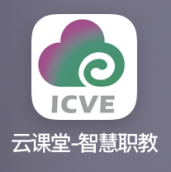 https://www.icve.com.cn2CLO3D模拟仿真软件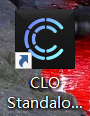 https://www.clo3d.com/3力泰三维人体扫描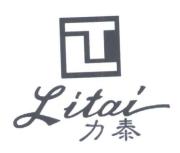 http://yangzhou.cn360cn.com/c1383256.htm序号姓名担任委员会职务工作单位所在单位职称/职务1许**委员***有限公司党委书记2曹*委员***有限公司总经理3黄**委员**装有限公司工会主席4徐**委员**装有限公司副总经理5肖**委员****学校特级教师****职业学校专业部组织以为组长的人专家组，对专业人才培养方案（修订）进行论证。专家组在审阅材料的基础上，听取了专业负责人对人才培养方案制定情况的汇报，并就专业定位，培养目标与规格、课程体系与课程内容、教学条件与教学组织、教学质量保障等内容进行了询问和讨论，形成如下意见：1.专业所在专业部对人才培养方案的制定工作十分重视，积极调研；2.制定的人才培养方案专业定位准确，目标明确，总体思路清晰，体系完整，适应了市场需求，反映了中职教育教学改革的最新成果，切实可行。（或本次修订的方案体现了最新的中等职业教育发展新理念，体现了行业新技术、新工艺的要求。）同时，专家组认为，学校要将动手能力培养和基础知识培养两个系统进一步有机融合，使毕业生既达到就业岗位职业要求，又具有可持续职业发展潜力，同时要进一步加强实践教学条件建设和“双师”结构教学团队建设，在实施过程中关注学生普适性培养个性化辅导相结合。经审核，专家组一致认为，此方案可以通过。专家组组长：许**、曹*、黄**、徐**、肖**一级指标二级指标标准比重实习过程遵纪守规1.按要求定期回学校报到 20%实习过程遵纪守规2.递交资料及时、完整20%实习过程遵纪守规3.顶岗实习出勤率20%实习过程遵纪守规4.能遵守实习单位的规章制度20%实习过程实习态度1.明确顶岗实习的目标20%实习过程实习态度2.积极参加顶岗实习20%实习过程实习态度3.在顶岗实习期间制定职业生涯规划 20%实习过程实习态度4.实习期间能主动联系指导老师，探讨实习中遇到的问题20%实习过程实习态度5.能克服困难，坚守工作岗位20%实习过程实习能力1.能较快适应工作环境25%实习过程实习能力2.对派任工作能很快上手处理25%实习过程实习能力3.能按照规定程序操作25%实习过程实习能力4.操作规范熟练，技能不断提高25%实习过程实习能力5.能独立完成所分配的工作25%实习过程实习能力6.具有分析问题和解决问题的能力25%实习过程实习成效1.职业价值观明确 10%实习过程实习成效2.职业生涯规划合理10%实习过程实习成效3.提升了社会责任感 10%实习过程实习成效4.职业能力有所提高10%实习过程实习成效5.心理成熟10%小计75%实习手册1.每周填写实习周记15%实习手册2.实习周记内容联系实际情况15%实习手册3.实习手册填写符合要求、书写工整15%实习总结1.书写整洁10%实习总结2.结构合理，层次分明10%实习总结3.能对实习期间主要完成的工作内容或成果进行归纳10%实习总结4.理论联系实际，对实习工作提出存在的问题与不足，并能发 表自己的看法 10%合计100%学生姓名实习单位联系电话单位地址实习时间年 月 日至年 月 日年 月 日至年 月 日年 月 日至年 月 日单位考评（70%）简要评价：评定等级：单位指导老师签名并盖章：年月日简要评价：评定等级：单位指导老师签名并盖章：年月日简要评价：评定等级：单位指导老师签名并盖章：年月日学校考评（30%）简要评价：评定等级：学校指导老师签名： 年月日简要评价：评定等级：学校指导老师签名： 年月日简要评价：评定等级：学校指导老师签名： 年月日综合成绩评定评定等级：学校盖章： 年月日评定等级：学校盖章： 年月日评定等级：学校盖章： 年月日